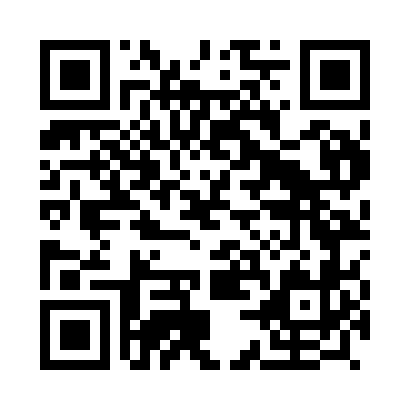 Prayer times for Sirol, PortugalMon 1 Apr 2024 - Tue 30 Apr 2024High Latitude Method: Angle Based RulePrayer Calculation Method: Muslim World LeagueAsar Calculation Method: HanafiPrayer times provided by https://www.salahtimes.comDateDayFajrSunriseDhuhrAsrMaghribIsha1Mon5:497:211:406:108:019:272Tue5:487:191:406:118:029:283Wed5:467:181:406:128:039:294Thu5:447:161:406:128:049:305Fri5:427:151:396:138:059:326Sat5:407:131:396:148:069:337Sun5:397:111:396:148:079:348Mon5:377:101:386:158:089:359Tue5:357:081:386:158:099:3610Wed5:337:071:386:168:109:3811Thu5:317:051:386:178:109:3912Fri5:307:041:376:178:119:4013Sat5:287:021:376:188:129:4114Sun5:267:011:376:188:139:4315Mon5:247:001:376:198:149:4416Tue5:226:581:366:198:159:4517Wed5:216:571:366:208:169:4618Thu5:196:551:366:218:179:4819Fri5:176:541:366:218:189:4920Sat5:156:521:366:228:199:5021Sun5:146:511:356:228:209:5222Mon5:126:501:356:238:219:5323Tue5:106:481:356:238:229:5424Wed5:086:471:356:248:239:5625Thu5:076:461:356:248:249:5726Fri5:056:441:346:258:259:5827Sat5:036:431:346:268:2610:0028Sun5:026:421:346:268:2710:0129Mon5:006:411:346:278:2810:0230Tue4:586:391:346:278:2910:04